Foro de participación “Construyendo un Gobierno Abierto en Guanajuato”Eje temático: Mejora de Servicios Educativos: Programa de Equidad Regional Universidad de Guanajuato 
______________________________________________________________Recopilación de ideas:Pregunta 1: ¿Cuál sería su propuesta para enriquecer el compromiso de este programa?Contraloría Ciudadana:Buscar empresas que tengan el interés de aportar al programa.10,000 mujeres por México:Que cada asociación pueda becar a un joven beneficiario durante toda su trayectoria.Apoyar a jóvenes ya beneficiados para que su proyecto sea sustentable y generar un vínculo gobierno-empresario, generando recurso a partir del proyecto, para la comunidad de origen y la UG.Campañas de difusión del programa.Vinculación con empresas socialmente responsables y asociaciones internacionales.Difusión de proyectos de los beneficiarios entre municipios y con secretaria de cultura. Intercambio de conocimiento cultural. Platicas o demostraciones intermultidisciplinarias e interuniversitaria.Donaciones de patrocinadores de ciudadanía y municipal.  AMEXMELa UG se acerque a asociaciones para buscar donativos, y realizar una investigación para detectar si el joven en realidad quiere continuar con sus estudios, para evitar su deserción y asegurar su permanencia. Lograr una relación entre empresarios-jóvenes.UVEGRelación con empresas, apadrinamiento para generar un vinculo padrino-beneficiario.Pregunta 2. ¿Qué mecanismos propone para llevarlo a cabo?Contraloría Ciudadana:Promover las prácticas profesionales dentro de empresa.10,000 mujeres por México:Acercar proyectos a la población de la comunidad, y generar un apadrinamiento por parte de los habitantes del municipio de origen o recolección entre familias.Difusión para apoyo de la ciudadanía de municipio donde estudia el joven en cuestión de gastos como hospedaje, alimento, etcAMEXME: Padrinos emocionalesDar a conocer en municipios proyectos que se están realizando.UVEG:Vinculo social con empresas, en lugar de un vínculo laboral.Pregunta 3. De manera directa, ¿Cómo podría aportar para el cumplimiento del objetivo del programa?Contraloría Ciudadana:Difusión en la contraloría, con proyectos y poder generar vínculos, y sumarse a las reuniones mensuales.10,000 mujeres por MéxicoApoyo en eventos y actividades del programa, así como el acompañamiento de algunas empresarias en el apadrinamiento emocional y personal.Metodología para contar la historia de los beneficiarios y poder generar interés de empresarios y asociaciones en los proyectos que realizan los jóvenes.UVEGSeguimiento y reforzamiento de la formación integral, como educación continua o inglés, asesorías por medio de UVEG.Modelo de acompañamiento.10,000 MUJERES POR MÉXICORedes sociales para difusión del programa por medio de videos.AMEXMEAcercamiento personal en asociaciones, hablando de la parte humanos de los beneficiarios.Una de las empresarias de esta Asociación se comprometió a otorgar una beca a un joven a partir de este periodo agosto – diciembre 2019, hasta la conclusión de sus estudios (5 años). Relatorías finales:El punto más importante a resaltar por los integrantes de la mesa es la difusión teniendo en cuenta las siguientes consideraciones:Video de casos de los estudiantes beneficiarios, compartirlos con empresarios y asociaciones, para lo anterior 10,000 mujeres por México se ofrece a realizar una metodología de Marketing y que los videos tengan mayor impacto tanto de las historias de vida, así como de los proyectos.10,000 mujeres por México también se ofrecen a participar de manera activa en la capacitación de los estudiantes en el desarrollo de proyectos y de desarrollo humano.Retomando respuestas de las preguntas detonadoras se sugiere un acompañamiento más cercano por parte de los asistentes de la mesa, 10,000 mujeres por México retoman la propuesta de generar una red de empresarios y asociaciones en la cual se puede presentar el programa y obtener apadrinamientos emocional y personal, para esto se recomienda realizar un taller con los estudiantes y hacer un match empresario-estudiante. (padrino-beneficiario)Se comenta la opción de generar un convenio con transporte foráneo para buscar un descuento a estos estudiantes.Observaciones:La participación de los integrantes de la mesa fue muy activa generando propuestas coherentes y teniendo un gran interés en el eje temático.AMEXME notifica el compromiso para apadrinar a uno de los estudiantes durante toda su trayectoria.En efecto, el resultado anterior se obtiene gracias a la colaboración y apoyo de distintas asociaciones civiles.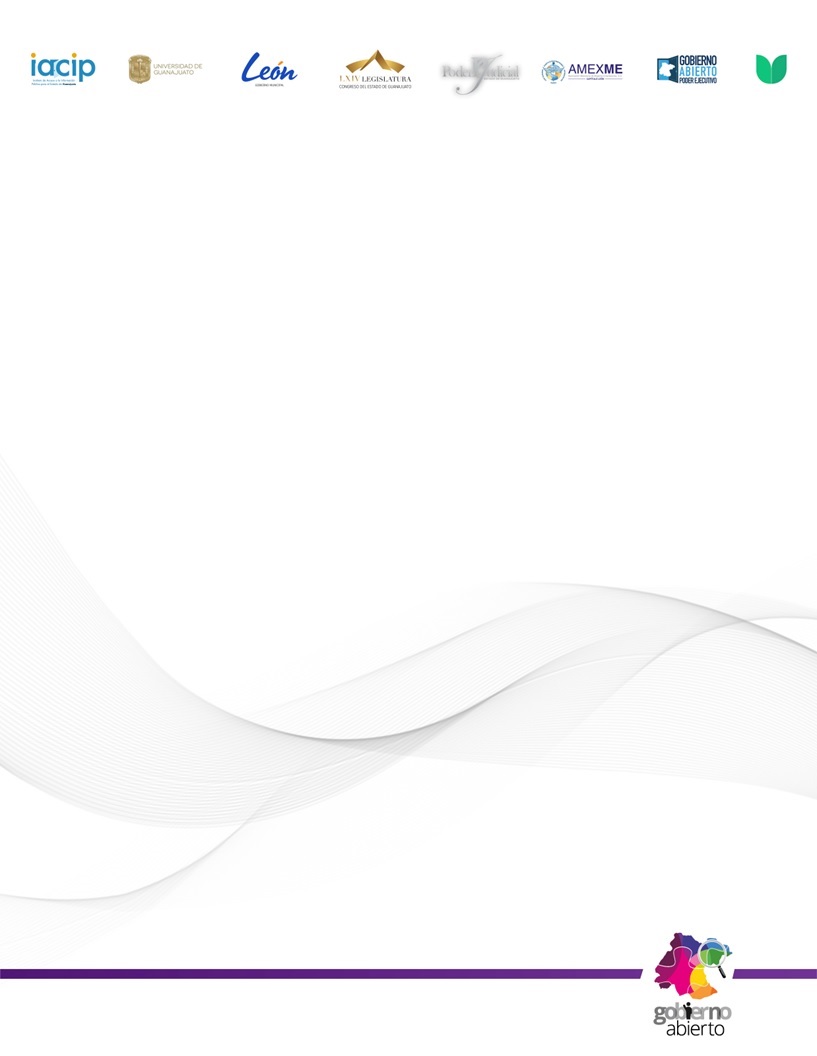 